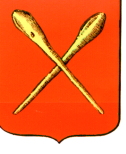 Тульская областьМуниципальное образование город АлексинСобрание депутатов    Решение                                         от  23 августа   2023 года		                                          № 4(38).16 О досрочном прекращении полномочий старост сельских  населенных пунктов муниципального образованиягород Алексин   В соответствии с Федеральным законом от 06  2003 года №131-ФЗ «Об общих принципах организации местного самоуправления в Российской Федерации», решением Собрания депутатов муниципального образования город Алексин от 14.12.2018 №6(51).19 «Об утверждении положения о сельских старостах в муниципальном образовании город Алексин», на основании Устава  муниципального образования город Алексин, Собрание депутатов муниципального образования город Алексин  РЕШИЛО:1. Считать досрочно  прекращенными  полномочия  старосты  с.Першино,  Королевой Наталии Владимировны, в связи с отставкой по собственному желанию.2. Обнародовать настоящее решение путем его размещения на официальном сайте муниципального  образования  город  Алексин в сети "Интернет" и в местах официального обнародования муниципальных правовых актов муниципального образования город Алексин.  3. Решение вступает в силу со дня его принятия.Глава муниципального образованиягород Алексин                    Э.И. Эксаренко